от 01.09.20_20____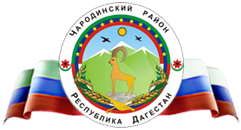 Р Е С П У Б Л И К А   Д А Г Е С Т А НМуниципальное казенное общеобразовательное учреждение             «Ирибская  средняя общеобразовательная школа им. М.М. Ибрагимова»			   ПРИКАЗУтверждаю Директор МКОУ «Ирибская СОШ № _______им. М.М. Ибрагимова»_________Давудов И.Г.U	Усоздании комиссии по осмотру здании и сооруженииНа основании ст.215 Трудового кодекса Российской Федерации, строительных норм и правил, приказов и положений Министерства строительства России, в целях обеспечения безопасной эксплуатации зданий и сооружений, рационального использования территорий и производственных помещений, повышения персональной ответственности должностных лиц по вопросам охраны труда и сохранности сооружений,ПРИКАЗЫВАЮ:Создать комиссию по общему весеннему, осеннему и частичному осмотру зданий, сооружений в составе:Председатель комиссии –  Гаджиев Г.М. завхозЧлены комиссии:Набиев М.А. - заместитель директора по учебно-воспитательной работе Магомедов М.А. - председатель профсоюзного комитета Магомедов М.Ш. - преподаватель ОБЖ, координатор по ЧС OГаджиеву Г.М. завхозу школы , составить график осмотров здания школы с учетом сроков и видов осмотров зданий и сооружений.Контроль за исполнением приказа оставляю за собой.Директор школыИ.Г. ДавудовС приказом ознакомлены:_______________________         ___________________________________«__01__» ___09___  2020 г